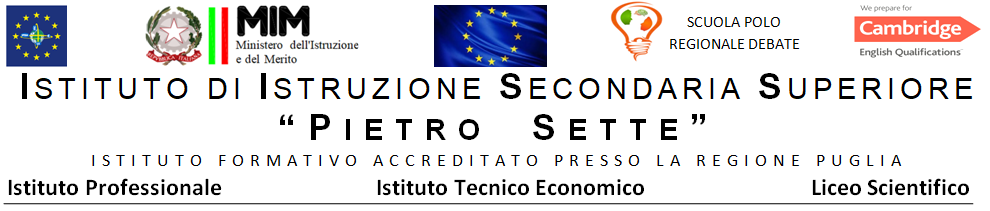 ANNO SCOLASTICO 2023 - 2024.PARTE PRIMAPARTE SECONDA PARTE TERZASanteramo in Colle, 16 novembre 2023	  						     Il coordinatore del Consiglio di Classe                                                                                                                Prof. Sergio D’Onghia                                                                                                 ALLEGATI:FILES DELLE PROGRAMMAZIONI INDIVIDUALI DEI SINGOLI DOCENTIPROGRAMMAZIONE DEL CONSIGLIO DI CLASSEClasse Sez.Indirizzo Secondo BiennioPROGRAMMAZIONE DEL CONSIGLIO DI CLASSEIVCSistemi Informatici AziendaliSecondo BiennioCOORDINATOREProf. Sergio D’OnghiaDOCENTEMATERIAAvella GiuseppeEconomia AziendaleD’Onghia SergioItaliano e StoriaLoviglio Maria Francesca Lingua ingleseFerro VincenzaDiritto ed Economia PoliticaMolinari VincenzoTecnico del Laboratorio di InformaticaDisanto AnnaReligioneFrustaci CaterinaScienze motorieNatile Teresa Maria P.Matematica Delucce MargheritaInformaticaCOMPOSIZIONE DELLA CLASSECOMPOSIZIONE DELLA CLASSECOMPOSIZIONE DELLA CLASSECOMPOSIZIONE DELLA CLASSECOMPOSIZIONE DELLA CLASSECOMPOSIZIONE DELLA CLASSEAlunni iscrittin. 10di cui ripetentin. 0da altre sezionin. 0di cui femminen. 2di cui promossi a giugnon. 6da altri indirizzin. 0di cui maschin. 8di cui diversamente abilin. 0da altri istitutin. 0DESCRIZIONE DELLA CLASSE (osservazioni sul comportamento, la frequenza, il clima relazionale)Gli alunni sembrano in grado di auto controllarsi e di rispettare le regole La frequenza appare, nel complesso, regolare. Il clima relazionale è sereno, che agevola l’attenzione agli argomenti disciplinari proposti, facilitando il consueto svolgimento della lezione.  IMPEGNO (eventualmente in %)IMPEGNO (eventualmente in %)IMPEGNO (eventualmente in %)IMPEGNO (eventualmente in %)IMPEGNO (eventualmente in %)IMPEGNO (eventualmente in %)Notevole10%Soddisfacente 20%Accettabile20 %Discontinuo30%Debole20%Nullo%(Eventuali altre osservazioni sull’impegno in classe e a casa)La classe 4C SIA è composta da 10 alunni (2 femmine e 8 maschi). Dal punto di vista cognitivo, il gruppo-classe appare solo in parte recettivo, poiché si palesano casi di alunni con numerose ed evidenti difficoltà nell’apprendimento delle discipline e con una scarsa preparazione di base. L’impegno nel lavoro in classe è svolto, non sempre, con la necessaria concentrazione e diligenza. L’atteggiamento nei riguardi delle materie, così come la partecipazione al loro apprendimento, sembrano, per un gruppetto di allievi, positivi, per gli altri, l’interesse per le discipline e la partecipazione alla lezione devono essere sollecitati, con alterni risultati, quotidianamente. Per loro si registra anche poca cura nella preparazione dei compiti a casa. S’è deciso, perciò, in sede di  C.d.C, di procedere, per alcuni alunni, alla segnalazione ai corsi di recupero – potenziamento in Italiano, Matematica ed Inglese, attivati dal nostro Istituto.(Eventuali altre osservazioni sull’impegno in classe e a casa)La classe 4C SIA è composta da 10 alunni (2 femmine e 8 maschi). Dal punto di vista cognitivo, il gruppo-classe appare solo in parte recettivo, poiché si palesano casi di alunni con numerose ed evidenti difficoltà nell’apprendimento delle discipline e con una scarsa preparazione di base. L’impegno nel lavoro in classe è svolto, non sempre, con la necessaria concentrazione e diligenza. L’atteggiamento nei riguardi delle materie, così come la partecipazione al loro apprendimento, sembrano, per un gruppetto di allievi, positivi, per gli altri, l’interesse per le discipline e la partecipazione alla lezione devono essere sollecitati, con alterni risultati, quotidianamente. Per loro si registra anche poca cura nella preparazione dei compiti a casa. S’è deciso, perciò, in sede di  C.d.C, di procedere, per alcuni alunni, alla segnalazione ai corsi di recupero – potenziamento in Italiano, Matematica ed Inglese, attivati dal nostro Istituto.(Eventuali altre osservazioni sull’impegno in classe e a casa)La classe 4C SIA è composta da 10 alunni (2 femmine e 8 maschi). Dal punto di vista cognitivo, il gruppo-classe appare solo in parte recettivo, poiché si palesano casi di alunni con numerose ed evidenti difficoltà nell’apprendimento delle discipline e con una scarsa preparazione di base. L’impegno nel lavoro in classe è svolto, non sempre, con la necessaria concentrazione e diligenza. L’atteggiamento nei riguardi delle materie, così come la partecipazione al loro apprendimento, sembrano, per un gruppetto di allievi, positivi, per gli altri, l’interesse per le discipline e la partecipazione alla lezione devono essere sollecitati, con alterni risultati, quotidianamente. Per loro si registra anche poca cura nella preparazione dei compiti a casa. S’è deciso, perciò, in sede di  C.d.C, di procedere, per alcuni alunni, alla segnalazione ai corsi di recupero – potenziamento in Italiano, Matematica ed Inglese, attivati dal nostro Istituto.(Eventuali altre osservazioni sull’impegno in classe e a casa)La classe 4C SIA è composta da 10 alunni (2 femmine e 8 maschi). Dal punto di vista cognitivo, il gruppo-classe appare solo in parte recettivo, poiché si palesano casi di alunni con numerose ed evidenti difficoltà nell’apprendimento delle discipline e con una scarsa preparazione di base. L’impegno nel lavoro in classe è svolto, non sempre, con la necessaria concentrazione e diligenza. L’atteggiamento nei riguardi delle materie, così come la partecipazione al loro apprendimento, sembrano, per un gruppetto di allievi, positivi, per gli altri, l’interesse per le discipline e la partecipazione alla lezione devono essere sollecitati, con alterni risultati, quotidianamente. Per loro si registra anche poca cura nella preparazione dei compiti a casa. S’è deciso, perciò, in sede di  C.d.C, di procedere, per alcuni alunni, alla segnalazione ai corsi di recupero – potenziamento in Italiano, Matematica ed Inglese, attivati dal nostro Istituto.(Eventuali altre osservazioni sull’impegno in classe e a casa)La classe 4C SIA è composta da 10 alunni (2 femmine e 8 maschi). Dal punto di vista cognitivo, il gruppo-classe appare solo in parte recettivo, poiché si palesano casi di alunni con numerose ed evidenti difficoltà nell’apprendimento delle discipline e con una scarsa preparazione di base. L’impegno nel lavoro in classe è svolto, non sempre, con la necessaria concentrazione e diligenza. L’atteggiamento nei riguardi delle materie, così come la partecipazione al loro apprendimento, sembrano, per un gruppetto di allievi, positivi, per gli altri, l’interesse per le discipline e la partecipazione alla lezione devono essere sollecitati, con alterni risultati, quotidianamente. Per loro si registra anche poca cura nella preparazione dei compiti a casa. S’è deciso, perciò, in sede di  C.d.C, di procedere, per alcuni alunni, alla segnalazione ai corsi di recupero – potenziamento in Italiano, Matematica ed Inglese, attivati dal nostro Istituto.(Eventuali altre osservazioni sull’impegno in classe e a casa)La classe 4C SIA è composta da 10 alunni (2 femmine e 8 maschi). Dal punto di vista cognitivo, il gruppo-classe appare solo in parte recettivo, poiché si palesano casi di alunni con numerose ed evidenti difficoltà nell’apprendimento delle discipline e con una scarsa preparazione di base. L’impegno nel lavoro in classe è svolto, non sempre, con la necessaria concentrazione e diligenza. L’atteggiamento nei riguardi delle materie, così come la partecipazione al loro apprendimento, sembrano, per un gruppetto di allievi, positivi, per gli altri, l’interesse per le discipline e la partecipazione alla lezione devono essere sollecitati, con alterni risultati, quotidianamente. Per loro si registra anche poca cura nella preparazione dei compiti a casa. S’è deciso, perciò, in sede di  C.d.C, di procedere, per alcuni alunni, alla segnalazione ai corsi di recupero – potenziamento in Italiano, Matematica ed Inglese, attivati dal nostro Istituto.OBIETTIVI EDUCATIVI TRASVERSALIStabilita l’acquisizione delle competenze di cittadinanza al termine del biennio dell’obbligo, sono individuati i seguenti obiettivi comuni che l’alunno deve consolidare nel corso dell’anno scolastico.Obiettivo principale del Consiglio è il successo formativo degli allievi da raggiungere attraverso l’azione congiunta delle singole discipline. Obiettivi COMPORTAMENTALI Osservare e/o consolidare il rispetto delle regole.Favorire la conoscenza e l’accettazione di sé, delle attitudini, dei limiti, delle capacità, delle aspirazioni personali;risolvere con responsabilità, indipendenza e in modo costruttivo i normali problemi della vita quotidiana personale;possedere un sistema di valori coerenti con i principi e le regole della Convivenza civile, in base ai quali valutare i fatti ed ispirare i comportamenti individuali e sociali;concepire progetti di vario ordine, dall’esistenziale al pratico;decidere in maniera razionale tra progetti alternativi e attuarli al meglio, coscienti tra lo scarto possibile tra intenti e risultati e della responsabilità che comporta ogni azione o scelta individuale;utilizzare tutti gli aspetti positivi che vengono da un corretto gruppo di lavoro;partecipare attivamente alla vita sociale e culturale, a livello locale, nazionale, comunitario e internazionale;avere memoria del passato e riconoscerne nel presente gli elementi di continuità e discontinuità nella soluzione di problemi attuali e per la progettazione del futuro.  Obiettivi COGNITIVI Mostrare capacità di analizzare, sintetizzare e interpretare in modo sempre più autonomo pervenendo gradatamente, nel corso degli anni, a formulare giudizi critici;Trasformare, grazie alla mediazione educativa e didattica dei docenti, i “saperi” in “sapere” e le “singole discipline” in cultura; Promuovere l’interdisciplinarietà;Approfondire la connessione tra cultura umanistica e sviluppo dei metodi critici e di conoscenza propri della matematica e delle scienze naturali;Saper affrontare e gestire situazioni nuove e/o complesse;Operare scelte razionali e motivate, saper partecipare al lavoro organizzato;Saper verificare e confrontare con gli altri;Saper comunicare in modo chiaro, ordinato e corretto, utilizzando i linguaggi specialistici;Curare la trasversalità della lingua italiana.LIVELLO COGNITIVO (Descrivere le fasce di livello all’interno della classe)LIVELLO COGNITIVO (Descrivere le fasce di livello all’interno della classe)LIVELLO COGNITIVO (Descrivere le fasce di livello all’interno della classe)LIVELLO COGNITIVO (Descrivere le fasce di livello all’interno della classe)LIVELLO COGNITIVO (Descrivere le fasce di livello all’interno della classe)LIVELLO COGNITIVO (Descrivere le fasce di livello all’interno della classe)Fascia di livello Non Sufficiente: 30%Fascia di livello Sufficiente -: 30%Fascia di livello Discreto: 20 %Fascia di livello Buono-Distinto 20 %Rilevato attraverso (indicare con una X)Fascia di livello Non Sufficiente: 30%Fascia di livello Sufficiente -: 30%Fascia di livello Discreto: 20 %Fascia di livello Buono-Distinto 20 %Rilevato attraverso (indicare con una X)Fascia di livello Non Sufficiente: 30%Fascia di livello Sufficiente -: 30%Fascia di livello Discreto: 20 %Fascia di livello Buono-Distinto 20 %Rilevato attraverso (indicare con una X)Fascia di livello Non Sufficiente: 30%Fascia di livello Sufficiente -: 30%Fascia di livello Discreto: 20 %Fascia di livello Buono-Distinto 20 %Rilevato attraverso (indicare con una X)Fascia di livello Non Sufficiente: 30%Fascia di livello Sufficiente -: 30%Fascia di livello Discreto: 20 %Fascia di livello Buono-Distinto 20 %Rilevato attraverso (indicare con una X)Fascia di livello Non Sufficiente: 30%Fascia di livello Sufficiente -: 30%Fascia di livello Discreto: 20 %Fascia di livello Buono-Distinto 20 %Rilevato attraverso (indicare con una X)Prove di ingresso    xValutazioni (interrogazioni-prove in classe)xInformazioni Scuola Media OBIETTIVI COGNITIVO FORMATIVI DISCIPLINARIPer le competenze da acquisire, si allegano alla presente le programmazioni dei singoli docenti SCELTA DEI CONTENUTIAd eventuale integrazione dei contenuti presentati nelle suddette programmazioni si propone Cittadinanza e Costituzione , secondo il Curriculum interdisciplinare d’IstitutoMODALITÀ DI RECUPERO, SOSTEGNO, POTENZIAMENTO, APPROFONDIMENTOMODALITÀ DI RECUPERO, SOSTEGNO, POTENZIAMENTO, APPROFONDIMENTOIn itinere secondo le modalità stabilite nelle programmazioni individualixIn orario pomeridiano secondo le modalità stabilite dal Collegio dei DocentixATTIVITÀ INTEGRATIVE ED AGGIUNTIVE  (solo se l’andamento epidemiologico dovesse consentirlo). Spettacoli teatrali, cinematografici e musicali; conferenze; attività e manifestazioni sportive; progetti scolastici [es. Ed. alla legalità, Ed. all’ambiente, Ed. alla lettura …], attività di orientamento; stage; scambi culturali, ecc. )ATTIVITÀ INTEGRATIVE ED AGGIUNTIVE  (solo se l’andamento epidemiologico dovesse consentirlo). Spettacoli teatrali, cinematografici e musicali; conferenze; attività e manifestazioni sportive; progetti scolastici [es. Ed. alla legalità, Ed. all’ambiente, Ed. alla lettura …], attività di orientamento; stage; scambi culturali, ecc. )AttivitàReferenteProgetto “Cineforum” d’Istituto e Progetto TeatroProf. Visitilli G.Progetto PCTOTutor, prof.ssa Ferro V.Visita aziendali, nell’ambito del PCTOProf.ssa Cappello C.Visita, nell’ambito del PCTO, al Museo “Carta storia” del Banco   di Napoli e visita alla Banca d’ItaliaProf.ssa Ferro V.      5.   Iniziative e progetti vari promossi dal nostro IstitutoDocenti incaricati      6.   Viaggio d’istruzione (meta da definire) Doc. accompagnatore, prof.ssa  Ferro V.      7.   Docente Tutor per l’Orientamento della classe prof.ssa Ferro V.      8.   Docente referente per l’ Ed. Civicaprof.ssa Ferro V.      9.   Partecipazione al Campionato di Economia e Finanza             (Valorizzazione delle eccellenze)  Prof. Avella G.METODOLOGIE, MEZZI, STRUMENTI, SPAZI E TIPOLOGIA DI VERIFICHEPer gli indicatori e descrittori relativi si rimanda alle programmazioni degli Assi Culturali e/o ai piani di lavoro dei singoli docenti. CRITERI DI VALUTAZIONEPer gli indicatori relativi alla valutazione del profitto e della condotta e per la loro descrizione analitica si rimanda al POF dell'Istituto e alle griglie elaborate dagli Assi Culturali.